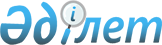 О внесении изменений и дополнения в Указ Президента Республики Казахстан от 4 ноября 1995 г. N 2594 "Об утверждении Положения о Государственном следственном комитете Республики Казахстан"
					
			Утративший силу
			
			
		
					Указ Президента Республики Казахстан от 15 мая 1997 г. N 3504. Утратил силу - Указом Президента РК от 9 января 2006 года N 1696 (U061696)(вводится в действие со дня подписания)



      Во исполнение Указа Президента Республики Казахстан от 22 апреля 1997 года N 3465 
 U973465_ 
 "О мерах по дальнейшему реформированию системы правоохранительных органов Республики Казахстан" ПОСТАНОВЛЯЮ: 



      1. Внести в Положение о Государственном следственном комитете Республики Казахстан, утвержденное Указом Президента Республики Казахстан от 4 ноября 1995 года N 2594 
 U952594_ 
 , следующие изменения и дополнение: 



      1) подпункт 1) пункта 1 после слов "оперативно-розыскную деятельность" дополнить словами: "по делам об экономических, должностных и воинских преступлениях, ведущим борьбу с организованной преступностью и коррупцией, а также другими особо опасными преступными проявлениями"; 



      2) подпункт 2) пункта 1 изложить в следующей редакции: 



      "2) выполняя возложенные на него обязанности, обеспечивает руководство подчиненными ему подразделениями по областям, городам Акмоле и Алматы, в Вооруженных Силах, иных войсках и воинских формированиях, а также учебными заведениями, учреждениями и организациями, имеет представительства на особорежимных и особо важных объектах, в крупных городах и регионах"; 



      3) пункт 10 изложить в следующей редакции: 



      "10. Председатель Государственного следственного комитета имеет трех заместителей, которые по его представлению назначаются на должность и освобождаются от должности Президентом Республики Казахстан"; 



      4) в подпункте 6) пункта 11 слова "специальные воинские звания" заменить словами "специальные и воинские звания"; 



      5) подпункт 7) пункта 11 изложить в следующей редакции: 



      "7) назначает на должность и освобождает от должности начальников департаментов, главных управлений, управлений, отделов Государственного следственного комитета и их заместителей, начальников учебных заведений, учреждений, организаций и их заместителей". 



      2. Одобрить прилагаемую структуру Государственного следственного комитета и его органов. 



      3. Признать утратившим силу пункт 2 Указа Президента Республики Казахстан от 4 ноября 1995 г. N 2594 
 U952594_ 
 " Об утверждении Положения о Государственном следственном комитете Республики Казахстан". 



      4. Настоящий Указ вступает в силу со дня подписания. 




    Президент

     Республики Казахстан




                                           Одобрена

                                  Указом Президента Республики

                                            Казахстан

                                       от 15 мая 1997 года

                                             N 3504




 



                              Структура 



               органов и подразделений Государственного 



             следственного комитета Республики Казахстан 




 



      I. Примерная организационная структура центрального аппарата Государственного следственного комитета Республики Казахстан, департаментов (главных управлений, управлений) Государственного следственного комитета по городам Алматы, Акмоле и областям: 



      Военно-следственный департамент (управление, отдел) 



      Департамент расследований экономических и должностных 

преступлений (главное управление, управление, отдел)

     Департамент расследований особо опасных преступлений (главное

управление, управление, отдел)

     Департамент специальных расследований

     Департамент расследований наркобизнеса (главное управление,

управление, отдел)

     Департамент оперативной службы (главное управление, управление,

отдел)

     Организационно-кадровый департамент (главное управление,

управление, отдел)

     Административно-финансовый департамент (главное управление,

управление, отдел)

     Национальное центральное бюро "Интерпол" - управление Второй

специальный отдел (отделение)

     Отдел специальных учреждений (отделение, группа)

     Оперативно-техническое управление (отдел, отделение)

     Научно-исследовательский центр - управление

     Служба внутренней безопасности (отдел, отделение, группа)

     Информационно-аналитический центр (управление, отдел)

     Полномочный представитель в Бюро по координации борьбы с

организованной преступностью и иными опасными видами преступлений на

территории СНГ

     Советник Председателя

     Служба пресс-секретаря

     Представительства территориальных департаментов ГСК по городам

и регионам

     II. Подразделения, непосредственно подчиненные Государственному

следственному комитету, департаментам (главным управлениям,

управлениям) Государственного следственного комитета по городам

Алматы, Акмоле и областям:

     Военно-следственные и специальные подразделения

     Дежурные части

     Подразделения специального назначения

     Учреждения предварительного заключения

     Автохозяйства и авторемонтные мастерские

     Военно-врачебная комиссия

     Лечебно-оздоровительные учреждения

     Специальные учебные заведения

     Базы военного и специального снабжения

     Клуб

     Редакция газеты

     Обслуживающий персонал и охрана

     Типография

					© 2012. РГП на ПХВ «Институт законодательства и правовой информации Республики Казахстан» Министерства юстиции Республики Казахстан
				